Анализ анкетирования учащихся и родителей МОУ СОШ № 11по вопросам школьного питания19.01.2024 гВ анкетировании принимало участие 155 человек.Анализ полученных ответов показал следующие результаты:1. УДОВЛЕТВОРЯЕТ ЛИ ВАС СИСТЕМА ОРГАНИЗАЦИИ ПИТАНИЯ В ШКОЛЕ? да – 132 / 85%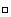  нет – 6 / 3,9% затрудняюсь ответить – 17/ 10,9%2. УДОВЛЕТВОРЯЕТ ЛИ ВАС САНИТАРНОЕ СОСТОЯНИЕ ШКОЛЬНОЙ СТОЛОВОЙ? да – 148 / 95,5% нет – 3 / 1,9% затрудняюсь ответить – 4 / 2,6%3. ПИТАЕТЕСЬ ЛИ ВЫ В ШКОЛЬНОЙ СТОЛОВОЙ? да – 152 / 98% нет – 3 /2% (дети, получающие компенсацию)3.1. ЕСЛИ НЕТ, ТО ПО КАКОЙ ПРИЧИНЕ? не нравится -0 не успеваете - 0 питаетесь дома – 3 / 2% (дети, получающие компенсацию)4. В ШКОЛЕ ВЫ ПОЛУЧАЕТЕ: горячий завтрак - 0 горячий обед (с первым блюдом) – 105 / 67,7% 2-разовое горячее питание (завтрак + обед) – 50 / 32,3%5. НАЕДАЕТЕСЬ ЛИ ВЫ В ШКОЛЕ? да – 113 / 73% иногда – 34 / 21,9% нет – 8 / 5,1%6. ХВАТАЕТ ЛИ ПРОДОЛЖИТЕЛЬНОСТИ ПЕРЕМЕНЫ ДЛЯ ТОГО, ЧТОБЫ ПОЕСТЬ В ШКОЛЕ? да – 148 / 95% нет – 7 / 4,5%7. НРАВИТСЯ ПИТАНИЕ В ШКОЛЬНОЙ СТОЛОВОЙ? да – 101 / 65,2% нет – 5 / 3,2% не всегда – 49 / 31,6%7.1. ЕСЛИ НЕ НРАВИТСЯ, ТО ПОЧЕМУ? невкусно готовят – 5 / 3,2% однообразное питание – 2 / 1,3% готовят нелюбимую пищу – 29 / 18,7% остывшая еда – 0 маленькие порции – 4 / 2,6% иное _____пища пересолена или недосолена___1___/ 0,64%____________________8. ПОСЕЩАЕТЕ ЛИ ГРУППУ ПРОДЛЁННОГО ДНЯ? да – 35  нет - 1208.1. ЕСЛИ ДА, ТО ПОЛУЧАЕТЕ ЛИ ПОЛДНИК В ШКОЛЕ ИЛИ ПРИНОСИТ# ИЗ ДОМА? получает полдник в школе приносит из дома - 229. УСТРАИВАЕТ МЕНЮ ШКОЛЬНОЙ СТОЛОВОЙ? да – 109 / 70,3% нет – 8 / 5,2% иногда – 38 / 24,5%10. СЧИТАЕТЕ ЛИ ПИТАНИЕ В ШКОЛЕ ЗДОРОВЫМ И ПОЛНОЦЕННЫМ? да – 146 / 94,2 нет – 9 / 5,8%11. ВАШИ ПРЕДЛОЖЕНИЯ ПО ИЗМЕНЕНИЮ МЕНЮ:Заменить или предлагать на выбор компот / чай - 4Включить в меню плов – 5Включить в меню сосиски с картофельным пюре – 3Сделать меню более разнообразным – 4Больше овощей/ фруктов/ салатов – 18Чаще давать курицу и увеличить ее порцию – 5Чаще давать пельмени – 4Рыбу подавать с картофельным пюре / убрать рагу – 4Увеличить порции -312. ВАШИ ПРЕДЛОЖЕНИЯ ПО УЛУЧШЕНИЮ ПИТАНИЯ В ШКОЛЕВозобновить работу школьного буфета / организовать работу детского кафеДиректор МОУ СОШ № 11 _____________________ С. А. ГоловковаИсполнитель: ответственный за организацию школьного питания  О. А. Евграфова